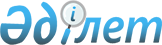 О повышении ставок единого земельного налога в десять раз на не используемые в соответствии с земельным законодательством Республики Казахстан земли сельскохозяйственного назначенияРешение маслихата Узункольского района Костанайской области от 4 июня 2018 года № 205. Зарегистрировано Департаментом юстиции Костанайской области 15 июня 2018 года № 7857
      В соответствии с пунктом 3 статьи 704 Кодекса Республики Казахстан от 25 декабря 2017 года "О налогах и других обязательных платежах в бюджет (Налоговый кодекс)", со статьей 50 Закона Республики Казахстан от 25 декабря 2017 года "О введении в действие Кодекса Республики Казахстан "О налогах и других обязательных платежах в бюджет" (Налоговый кодекс)" Узункольский районный маслихат РЕШИЛ:
      1. Повысить ставки единого земельного налога в десять раз на не используемые в соответствии с земельным законодательством Республики Казахстан земли сельскохозяйственного назначения.
      2. Настоящее решение вводится в действие по истечении десяти календарных дней после дня его первого официального опубликования и действует до 1 января 2020 года.
      "СОГЛАСОВАНО"
      Руководитель республиканского государственного
      учреждения "Управление государственных доходов
      по Узункольскому району Департамента
      государственных доходов по Костанайской области
      Комитета государственных доходов Министерства
      финансов Республики Казахстан"
      ________________________________ Д. Бектабанов
      "4" июня 2018 года
      "СОГЛАСОВАНО"
      Исполняющая обязанности руководителя
      государственного учреждения "Отдел
      земельных отношений Узункольского
      района"
      ______________________ Н. Нестеренко
      "4" июня 2018 года
					© 2012. РГП на ПХВ «Институт законодательства и правовой информации Республики Казахстан» Министерства юстиции Республики Казахстан
				
      Председатель внеочередной сессии

И. Горбатенков

      Секретарь районного маслихата

А. Бараншина
